Комитет по имуществу и земельным отношениям Администрации Талдомского муниципального района Московской области просит Вас дать информационное сообщение следующего содержания:Комитет по имуществу и земельным отношениям Администрации Талдомского муниципального района Московской области извещает о результате проведения публичных слушаний 17.06.2016г. по вопросу изменения ВРИ: - с вида разрешенного использования «для индивидуального жилищного строительства» на вид разрешенного использования «магазины», расположенного по адресу: Московская область, Талдомский район, д. Рассадники, с кадастровым номером 50:01:0060112:121, находящегося в собственности у гр. Новожилова С.Ю. принято решение изменить ВРИ на «магазины»;- с вида разрешенного использования «размещение базы стройматериалов» на вид разрешенного использования «магазины», расположенного по адресу: Московская область, Талдомский район, д. Аймусово, строение 39, с кадастровым номером 50:01:0050408:132, находящегося в собственности у гр. Соболева И.В. принято решение изменить ВРИ на «магазины»; - с вида разрешенного использования «магазины» на вид разрешенного использования «строительная промышленность», расположенного по адресу: Московская область, Талдомский район, с. Новоникольское, ул. Западная, с кадастровым номером 50:01:0050124:44, находящегося в собственности у гр. Шинкарева П.В. принято решение изменить ВРИ на «строительная промышленность».Председатель Комитета по имуществуи земельным отношениям	       				    Н.Н. НикитухинИсп. Качан В.ВТел. 8(49620) 3-33-27 доб. 210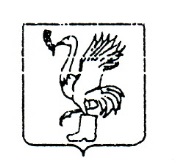 АДМИНИСТРАЦИЯ ТАЛДОМСКОГО МУНИЦИПАЛЬНОГО РАЙОНАМОСКОВСКОЙ ОБЛАСТИ
КОМИТЕТ ПО ИМУЩЕСТВУ И ЗЕМЕЛЬНЫМ ОТНОШЕНИЯМ
       Телефон: 3-33-27                                       . Талдом, пл. К. Маркса, 12______________№___________   Редакция районной газеты «Заря»